King Lear and the Violence of the LawLaw depends on violence and uses it as a counterpunch to the allegedly more lethal and destructive violence situated just beyond law's boundaries. But the violence on which law depends always threatens the values for which law stands.                                                               –Austin Sarat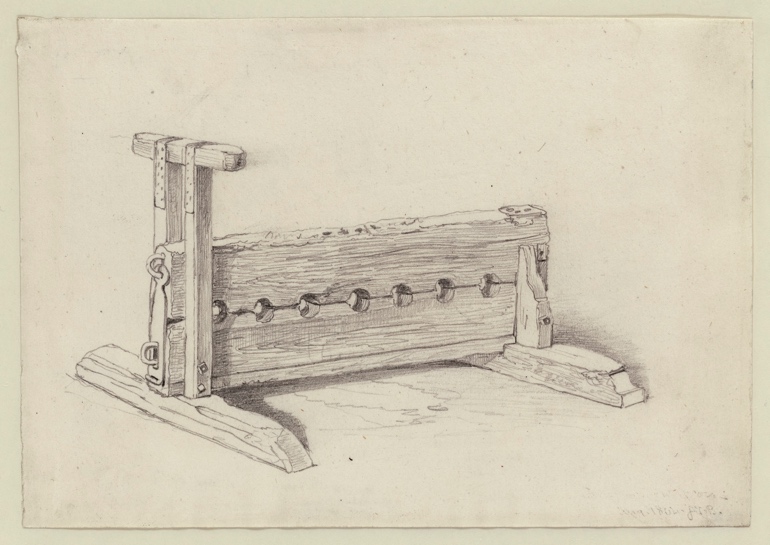 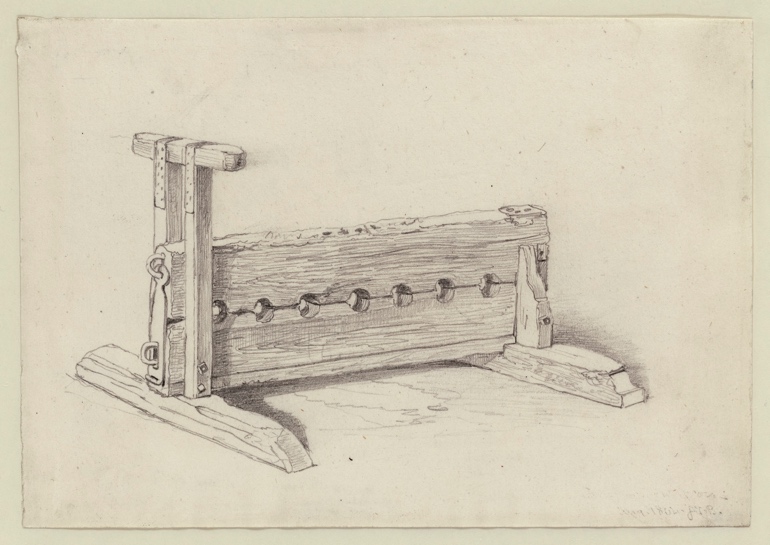 In the second act of King Lear, Kent sits on the stage, confined in a set of public stocks, for 142 lines, or approximately eleven minutes of stage time. It is the only Shakespeare play that stages a stocking, although stocks and pillories were ubiquitous throughout early modern London as instruments of public shame and pain. Kent is stocked for an entire day and a night: a grossly disproportionate punishment for his offense, a public argument, which was considered a minor transgression in seventeenth-century England.  Kent sits stocked on the stage while at least nine characters enter and exit, characters who alternatively mock, lament, empathize, or rant at his punishment. He reads a fragment of a letter out loud, then falls asleep awkwardly, his legs pinioned by the ankles. Edgar enters and ponders his own degradation as a falsely-accused son: a fugitive of the law, he vows to “take the basest and most poorest shape” of a “man / Brought near to beast.” Perhaps the background staging of Kent in the stocks quickened the audience’s imagination here, he is another person “brought near to beast,” shackled and abandoned in a public square overnight.And still the stocking continued. Around dawn, Lear and his company arrived, outraged at seeing Kent in the stocks demanding that Cornwall to justify the stocking, and throughout all this staged activity, Kent sat restrained in a wooden holding device—subjected not to extralegal violence, but to the violence of the law. It is the only play in which Shakespeare enacts a stocking, although stocks and pillories were ubiquitous throughout early modern London as instruments of public shame and pain. And it was an absurdly long sentence, as this Essay will demonstrate, although one that discretionary powers in Shakespeare’s England had the authority to inflict. Thus, I will argue, the length of Kent’s stocking, especially in proportion to his offense, compounded by the visual staging of his suffering and Lear’s outrage and impotence at seeing Kent in the stocks all coalesce into a distinct theme of the play’s tragedy, the violence of the law.  In this Essay, I consider how Lear enacts the violence of the law. Far from illuminating the more noble aspects of law—such as upholding a duty of care that we owe to each other or safeguarding personal and property boundaries—law as enacted in King Lear is almost solely an unprincipled means of imposing pain and displaying power. In fact, the characters who strove to protect others and uphold order were the most targeted: Kent is exiled for defending Cordelia, Gloucester is tortured for sheltering Lear, Cordelia is hanged for her loyalty to her father, and Kent is stocked for his loyalty to the old King. More specifically, then, I am suggesting that King Lear exposes how discretionary power and the law’s violence undermine the very purposes of law to protect liberties and rights, to establish boundaries, and to maintain order. Of course, King Lear enacts many other forms of human suffering: families pitted against themselves, sibling rivalry, mental illness, homelessness, and existential dread. But I concerned to illuminate how much of the play’s tragedy is evoked by the paradoxical truth about the law: that while the law purports to protect people from violence, it often enacts disproportionate violence in the process. Austin Sarat’s epigraph above encapsulates this paradox: “the violence on which law depends always threatens the values for which law stands.”In the following three sections, I therefore read King Lear through the lens of the discretionary power and legal violence. First, I contextualize Kent’s stocking within the historical perspective of early modern shame-and-pain punishments, demonstrating that the length and circumstances of Kent’s stocking would have been disproportionate to a Renaissance audience. Then I focus the scene as metonymic for the play’s depiction of legal violence more broadly: a distinct form of violence that deepens to the play’s pervasive mood of injustice, discretionary power, chaos, and fatalism. Finally, I situate King Lear within the philosophical framework of the law’s violence and point out the ways in which legal violence disrupts a society—the kind of social instability that the United States experiences when cell phone footage of police violence streams on social media and imprints itself on our consciences, or when photographs of prison conditions are leaked to the public press.Early Modern Stocking in Practice The following court record samplings are but a few of the thousands that exist about stocking and pillory sentences from the thirteenth through the seventeenth centuries. Through the records, we can gain a sense of how stocking was used to publicly shame people for misdemeanors, as well as the length of typical stockings:Alice, wife of Robert de Caustone, appeared before … the Mayor and the Aldermen, and before them acknowledged that she had sold ale in a measure called a “quart,” that was not sealed; and also, that in the same measure there was put picche [pitch], one inch and a half in depth… And for the falsehood and deceit aforesaid, that the said Alice should undergo the punishment of the pillory… And the same false measure was divided into two equal parts; one of which was tied to the pillory.Which John Rykone, being interrogated as to the matters aforesaid, openly, expressly, and of his own free will, confessed that he had caused to be made, and had forged, the said false bond, of his own falsity and deceit, in manner and form aforesaid. And to the end that others might beware of the like falsity and deceit, it was adjudged by the said Mayor and Aldermen, that the said John Rykone should be put upon the pillory for three days, there to remain for one hour each day, the said false obligation being in the meantime fastened and tied to his neck.Record that Anne Hall late of London spinster, on being found 'Guilty' of stealing a child, was sentenced to be whipped att a cartes tayle through the streetes to the place from whence she stole the childe, and there to sitt in the stockes with a paper on her head shewinge her offence, and from thence to be broughte backe agayne to Newgate there to remayne until she put in sureties for her good behaviour.William Broome New Palace Yard, at Westminster, during the Space of Two whole Hours; viz. from Eleven of the Clock in the Forenoon until One of the Clock, with a Paper set upon the Pillory, containing, in capital Letters his Offence; viz. "For forging Warrants, and counterfeiting Hands to Bills of Exchange; whereby he, with others, hath procured Three thousand Pounds to be paid to them, out of the publick Treasuries in the City of London, and several Counties.”Alice Caustone was pilloried for dishonest trading. John Rykone stood in the pillory for one hour, on three subsequent days, for forging a false bond. Anne Hall was whipped, stocked, then sent to Newgate for stealing a child. William Broome was pilloried for “[t]wo whole [h]ours” for forging warrants and defrauding the treasury of three thousand pounds. In these and many other cases, the court records demonstrate that stocking was a form of public deterrence punishment for relatively serious offenses. While physically uncomfortable, the stocks derive most of their punitive force from the distinct “theatricality” that Sarah Covington argues “functioned as a projection of the state’s unified power,” amounting to “street performances,” both “comic and pathetic.” People in the stocks and the pillory became deliberate public spectacles. It was a degrading experience, not only because of the incapacitation, but also because the person’s fellow townspeople sometimes acted as spontaneous agents of the state who heckled, mocked, and even threw spoiled food, offal, dead cats, or bricks at the stocked or pilloried person. The stocks were also commonplace. By law reaching back to 1405, towns were fined 100 shillings if they lacked stocks or pillories, or even if the “engines” were in poor repair. And yet Kent’s stocking is noteworthy, even beyond it being the sole staging of stocks in any of Shakespeare’s plays: First, Kent is stocked for at least six times the average length of a pillory or stocking sentence in the period, as I will discuss below. A typical early modern stocking lasted about one to three hours, sometimes repeated on two or three subsequent days during the busiest hour of the market day. Paul Griffiths’ exhaustive research of petty crime penalties in Norwich from 1540–1700 revealed that “six hours is the longest recorded stretch” for a stocking or pillory sentence. So rarely was someone left in the stocks overnight that in 1559, John Hadles petitioned Queen Elizabeth, claiming he had been stocked overnight. Thus, Cornwall’s decree at “dawning” that Kent “shall. . . sit till noon,” was already disproportionate, and Regan’s “Till noon? Till night, my lord, and all night too” would have seemed a glut of punishment, as Kent and Gloucester themselves perceived it.  And yet as I will discuss below, stocking—unlike felony sentences such as the gallows or jail time—was one of the discretionary punishments that constables could mete out, “off the books,” with limited oversight and no court records. No wonder it was subject to abuse. Shakespeare seems to mine the special terror of what we would call “abusive policing” in Kent’s protracted stocking: terrible because its violence has been sanctioned by law.  A. Early Modern Shame-and-Pain PunishmentsShaming punishments, such as stocking, cutting or shaving hair, slitting the nose or ears, parading through market areas with signs proclaiming their offenses, “combined shame and pain in varying proportions” and were typically prerogative court sentences against those convicted of crimes that—while not deemed felonies—were still offenses that arguably weakened communities: women discovered abandoning their children, prostitution, every form of fraudulent trade, hunting violations, and domestic abuse. If conduct was seen to impede honest citizens from interacting productively with other honest citizens, it was often subjected to the distinctly public shame of whipping, the stocks, or the pillory. Shame penalties usually required placards to be worn announcing the crime, or else offenders were forced to bang pots or make verbal “proclamations” detailing their offense, or to wear overt visual representations of their crimes. Those who sold rotten bacon, for example, would have putrid bacon tied around their neck while standing in the stocks, with an additional placard that read “ffor puttying to sale of mesell and stynkng bacon.” Alice, in the first court record above, stood in the pillory holding her falsified ale quart measure as evidence against her, which had been thickened with pitch at the bottom to reduce the amount of ale she was selling. Such placards and proclamations demonstrate that the penalties had a strongly deterrence-oriented function, especially when literacy was low. By drawing the citizenry into the punishment, as witnesses and participants in the offender’s shame, the stocks functioned as a socially-normalizing punishment. B. Justice of the Peace and Constables’ Handbooks	Much of the information we have about how the stocks and pillory functioned in early modern England comes from the courts’ archival records, scattered proceedings from London and English parishes that survived centuries of flooding, fire, and other damage. Such records are sufficient only for a partial understanding of criminal punishments. Another primary source for understanding how local crime was punished is the many existing handbooks published for Justices of the Peace. These local Justices of the Peace—volunteer citizens, self-trained in law—relied on pocket manuals to administer parish justice deemed too minor for the quarter sessions. In a heavily-annotated 1641 edition of A Manuell, or A Justice of Peace his Vade-mecum that I examined at the Folger Shakespeare Library, the stocks feature as one of the Justice’s means to enact retribution, deterrence, or incapacitation: “Such as swear” punished with a choice between “Twelve pence to be levied, &c. or to sit in the stocks three howers.”“Servants and workman of Dyers” who “use any Logwood” [a natural dye that was outlawed] to be “set on the Pillory, and fined twenty pound.” “[S]uch as shall get into their hands any money… by colour of any false tokens” “upon conviction he is to be set upon the pillory, or have any other corporall pain except death.”Several important patterns emerge from these handbooks. First, when a duration for the stocks or pillory is stipulated, overwhelmingly it is between one and three hours, sometimes repeated over several days.Second, the stocks are often used when a fine cannot be paid (“twelve pence” “or to sit in the stocks”). Thus, when possible, one could choose to pay the fine and avoid the public humiliation of the stocks. While James Sharpe notes that “it may be a little hyperbolic to talk of a ‘criminalization of the poor’ in this period, “something very like this process was taking place.” The inverse is also true: such alternative sentences allow those with the means to avoid criminalization; if one can pay the fine, one avoids public denunciation as a criminal. 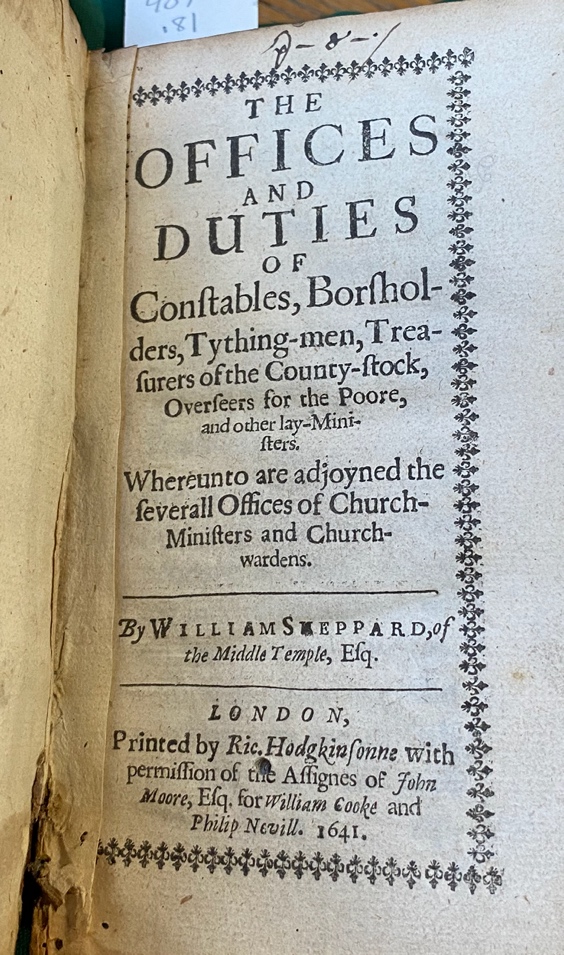 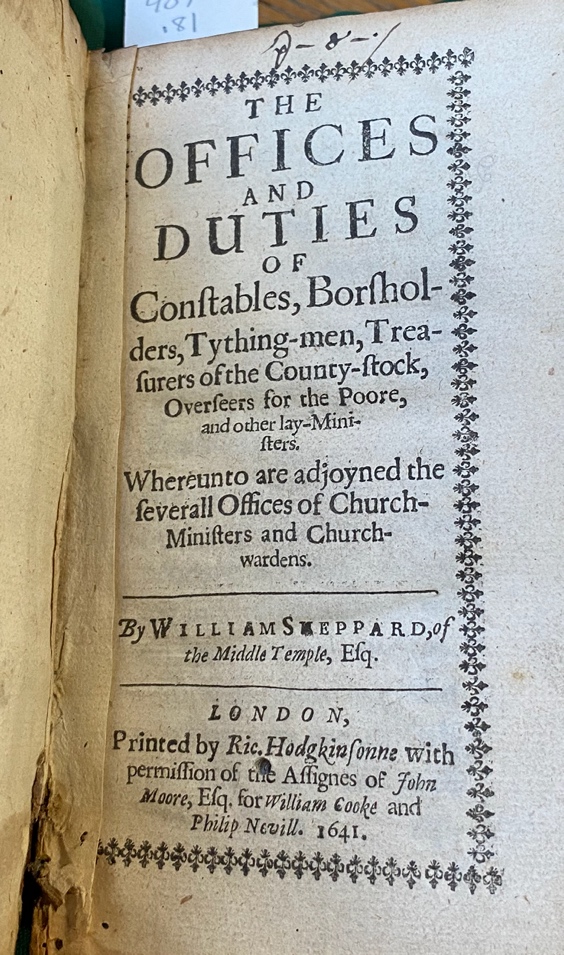 Third, while the Justice of the Peace records and handbooks inform an official understanding of how the stocks were used in early modern England, they also reveal that the stocks and pillory functioned as loosely-regulated instruments for lower lay officers of the law. Parish constables—the untrained, locally-appointed, unpaid men who policed their parishes, serving one-year terms—could use the stocks as informal, off-the-books, immediate punishments, without going through the Justice of the Peace. The constables held discretionary powers of expeditious punishment. Studying these constables’ handbooks (such as the one pictured here) demonstrates how stocks were used as impromptu, public holding cells at the will of the arresting officer. Imagine if contemporary police officers could, instead of taking people to jail for due process, simply handcuff the person to a bicycle rack on a public street and leave them for discretionary periods of time. Just such a scenario reveals itself in the early modern constable handbooks. English barristers such as William Sheppard (1595–1674), Michael Dalton (1564–1644), and William Lambarde (1536–1601) wrote or edited dozens of versions of these handbooks, and the handbooks went through many editions. The books were small enough to carry on one’s person, and as evident from the marginalia, were an important and oft-used resource for constables.  William Sheppard’s 1641 constable manual indicates that the stocks could be used, even without consulting with the High Constable or the Justice of the Peace, “if any person licensed shall… sell lesse then one full Ale-quart of the best Beer, or Ale for 1d. and of the small, 2 quarts for 1d. … shall forfeit 20s. If they can’t pay, he is by warrant from a Justice of Peace to be made to sit in the stocks foure hours. Many violations of the Sabbath are outlined (from operating an alehouse, drinking ale, executing a writ, or travelling with a “Boat, Wherry, Lyter, Barge, horse, Coach, or Sedan”) all of which carry a fine from ten shillings to five pounds, and if that cannot be paid, to be set six hours in the Stocks or Cage.” Here again, if the offender cannot pay the fine, they will sit in the stocks. The manuals also prescribe that the stocks could be used as an impromptu cooling-off period for people “in fury going about to breake the Peace, as by using hot words, or the like, by which an Affray is like to grow,” but only after the constable has attempted to break the fight in two attempts, and only if the officer is present and witnesses physical violence:And if the Affraiors shall still proceed [after two warnings], and goe from words to blowes, the Officer and his Assistants may by force apprehend the Affraiors, and cause them to render themselves, and put them in the Stocks, or in some other Prison, or place until the heate be past.This last example seems particularly relevant to King Lear: Kent’s and Oswald’s quarrel was escalating, Kent had drawn his sword, and Oswald had called hue and cry. “Weapons? Arms?” Gloucester asks, “What’s the matter here?”  Cornwall enters and demands “Keep peace, upon your lives!” Given the lengthy section in the constables’ manual on how to address public fighting, Shakespeare’s audience would likely have seen similar developments, perhaps with constables interceding. Perhaps, because such intercession depended on an appraisal of the constables’ authority, as a long section concerning “Breach of the Peace” notes: The authority and duty of all these Officers by the Common Law, consisteth much about the Peace of the Kingdom: and herein in three things. First, in foreseeing, that nothing be done that tendeth either directly, or by means to the breach of the Peace. Secondly, in quieting or pacifying those that are occupied in breach of the Peace:  And thirdly, in punishing such as have already broken the Peace… The manual then stipulates that “fighting” is a “Breach of the Peace” and that “for the better preventing of the Breach of the Peace, and that nothing be done against it, any one of those officers may, ex officio, and of his owne Authority, by night or day, arrest suspected persons.” In the revised 1651 edition of the same manual, the constable is informed that they may “put the Afrayors apart into the Stocks” “until the heate be past.” All the editions emphasize that the officer cannot correct an “affrayer” if he wasn’t present to see the fight.	Two variables, however, sanction the use of violence instead of a straightforward arrest. The first is resistance: “if the Affraiors shall resist, and refuse to obey the Officer in this case, he may beat or wound them, and justifie the doing thereof.” Similar statutes granting “use of force” when a suspect is resisting arrest exist for almost every modern police officer, with my own home state of Georgia classifying “resisting arrest” as a separate crime, an action that not only warrants police violence, but is also punishable by not less than one or more than five years in prison. How credible, though, are officers’ claims of resistance and reasonable force? When are they fabricated or exaggerated to justify actions against a suspect? These are perennial questions, ones to which perhaps even Shakespeare alludes in the scene between Kent and Cornwall. 	In addition to when “Affraiors shall resist,” the second variable concerns the constable’s own convenience:Because the officer doth want strength enough to cary him to the Gaol or to the Justice, or because he doth feare a Rescue will be made upon him, or the like, in these cases, the officer may put the party in the Stocks and keep him there for a reasonable time, viz. until the morning, if it be at night, or until he can be conveniently provided for strength and aide to cary him to the prison.As with “resisting arrest,” this variable is also rather ambiguous, and all the odds lie in favor of the arresting officer, who could claim he “doth want strength” or that he did “feare a Rescue” as rationale for stocking a suspect. I cannot help but note the utterly vague phrase, “or the like” as justification for stocking. And what is a “reasonable time”?	The early modern constable manuals, while by no means records of how people were actually punished, nonetheless provide a sketch of how officers of the law used the stocks. By any reading of the early modern legal manuals, Kent’s stocking sentence would have been egregious to Shakespeare’s audience, an example of how discretionary power can be wielded arbitrarily against vulnerable people. 	As I studied stocking throughout court records, law, and legal manuals, I came to see how Kent embodies some of the public-shaming instruments’ principles—discretionary power and disproportionate punishments. The early modern stocks emerged as one of the liminal areas between how the law is written and how it is enacted. In the next section, I read the scene more closely with the backdrop of how Shakespeare’s audience likely would have viewed such a prolonged stocking punishment, given the evidence from such handbooks. Kent in the Stocks: “Worse than Murder” When Lear enters the stage after Kent has slept overnight in the stocks, the King is asking about why Kent did not return: “’Tis strange,” Lear says to the Fool and a Gentleman, “that they should so depart from hence / And not send back my messenger.” Lear’s pondering of this “strange” lack of basic civility frames the moment when Lear first sees Kent in the stocks, who greets Lear with “Hail to thee, noble master.” Shakespeare encodes Lear’s immediate response with a combination of mocking, indignation, and an immediate awareness of the pubic disgrace: “Ha? Mak’st thou this shame thy pastime?”  Lear’s dual shock and shame are indicated by the initial “Ha?” as an inarticulate expression of surprise, followed by asking Kent if it has been his own personal agency that had landed him in the instrument. Kent flatly denies that he is at fault (“No, my lord”). What follows creates, I think, a nuanced interlacing of both comedy and tragedy. The scene is rushing toward catastrophe, and Kent is a sympathetic character—a noble person, as the audience knows, who has sacrificed his social capital on behalf of the impetuous King—and who has just slept in the stocks all night. But not only is the Fool interjecting with some mocking and sexualized banter, the structure of the conversation between Kent and Lear is also strangely absurd. As I indicated above, the stocks in early modern culture were in fact both comic and pathetic. And, except for King Lear, most of Shakespeare’s references to stocks are in fact comic. Stocking is briefly referenced or described off stage in The Comedy of Errors, The Taming of the Shrew, The Two Gentlemen of Verona, The Merry Wives of Windsor, and The Winter’s Tale. The references are all slight and in jest. For example, the servant Launce sings about the suffering he endured as a result of his dog Crab’s misbehavior: “I have sat in the stocks for puddings he has stol’n / I have stood in the pillory for geese he hath kill’d.” Richard II and Volumnia, Coriolanus’s mother, both offer more serious reflections about stocking’s shame, and a cowardly, intolerable character is stocked off stage in All’s Well That End’s Well. In Shakespeare’s other references to the stocks, very little or no sympathy is evoked and the punishment is not enacted on stage.A. Stocking Citizens, from Comic to Tragic  Kent’s stocking is different. With Kent, Shakespeare appropriates the often-comic prop of the stocks but bends the register toward pity and tragedy, deliberately accumulating the tension instead of resolving it. And yet comic elements of the stocking abound: it is Kent’s magnificent insult tirade—excerpted now on posters, coffee cups, and t-shirts—that catalyzes the punishment; the Fool interjects random, sexualized banter at Kent, and then there is the almost absurdist exchange between Lear and Kent: Lear. What’s he that hath so much thy place mistook To set thee here? Kent. It is both he and she, Your son and daughter. Lear. No. Kent. Yes. Lear. No, I say. Kent. I say yea. Lear. By Jupiter, I swear no. Kent. By Juno, I swear ay. Lear. They durst not do’t,They could not, would not do’t. ’Tis worse than murder To do upon respect such violent outrage.Until Lear’s final three lines, it is hard to read or perform this scene as completely straight. In fact, Oliver Ford Davies, playing Lear in 2002 in a production directed by Jonathan Kent, says as much:There was also disagreement about exploiting the comedy in the play. Jonathan allowed some of the comedy that’s there, but he wasn’t keen on it…. When Kent is in the stocks, there’s a little bit of front-cloth comedy, which is almost like a farce: “No. Yes. No I say. I say yea.” And so on. I said to Jonathan, “This is a strange little bit of comedy” but he absolutely wouldn’t have it: he wouldn’t let Paul Jesson and I play it as comedy.This tension between the actors, who are inclined to play the exchange as comical, and the director, who seeks to maintain a more severe tenor, seems to mirror the same dialectical forces of comedy and tragedy within the scene. Tragedy relies on the accumulation of tension. Laughter diffuses tension. While we lack definitive records of how early modern citizens responded emotionally to their fellow citizens being mocked and pelted in the stocks, it does not seem unreasonable that Shakespeare is echoing the same tension that people felt in the town squares when they confronted people in the stocks, that of both mocking comedy and empathetic tragedy.This stichomythic exchange conveys that Lear will not accept what is so obviously visible on the stage, so familiar to Shakespeare’s audience: an overt demonstration of the new regime’s authority, displayed and confirmed through an act of legal violence. Lear’s last few lines sober the scene: “They durst not do’t” he says, “They could not, would not do’t.” Regan and Cornwall would not have the audacity to shame the King’s messenger; they could not do it; they would not do it. Lear seems to be expressing that Regan and Cornwall couldn’t violate such sacred moral norms and limits, i.e. that they “would not do’t,” he also may be questioning their authority to impose such a punishment: they “could not… do’t.” And yet it is authority that Lear himself handed them. Kent’s incapacitated body confuses and stuns Lear. An exchange that begins with an inarticulate expression of surprise, “Ha?” ends with a seeming exaggeration: “’Tis worse than murder / To do upon respect such violent outrage.” Worse than murder? Is such a claim more of the scene’s comic threading? It could be played or read that way, but the students I teach inside prison read it differently. B. Perspectives from System-Impacted“Does Lear overstate the case when he says that Kent’s stocking is ‘worse than murder’?” I asked the incarcerated students in a prison classroom where I have taught for the last fifteen years. On that day, I was teaching King Lear. “How is an overnight stretch in the stocks ‘worse’ than killing a person?” In over 4,000 hours spent inside the prison classroom since 2008, I have found the men to be as astute Shakespeare readers as any I have encountered. I anticipated that the men might say that Lear is exaggerating, a precursor to his decline into mad ranting for the remainder of the play. Or perhaps that the king is speaking from his wounded pride. Even within a classroom space of shame and pain—an overcrowded state prison with men serving long sentences—I was operating on an implicit assumption that Lear’s “worse than murder” comparison cannot be taken seriously: shame and pain constitute lesser penalties than someone’s life being ended by another. Stocking is not “worse than murder.” But one of the men in class, Declaration, spoke up: Yeah, well, Lear’s sort of right. It’s worse because you can get away with it. Regan and Cornwall will not be held accountable for what they did to Kent, even though it was clearly “disproportionate sentencing.” But murder—that’s illegal. You can seek redress for it. You can get “justice.” The only thing worse than murder is being able to hurt people and not being held accountable.” Dec was met with nods of understanding from the rest of the men, who, like him, have experienced the law’s violence first-hand. Universally, the incarcerated men upheld Lear’s “worse than murder” perspective as fact, not exaggeration. On this point, both Lear and the incarcerated students contradict Sir Edward Coke, the most celebrated jurist of the early modern period, who codified murder “[o]f all felonies” as “the most heinous,” defining murder as it would be cited for the next several hundred years: “Murder is when a man of sound memory, and of the age of discretion, unlawfully killeth within any country of the realm any reasonable creature in rerum natura under the king’s peace, with malice forethought.” Coke defines murder as “unlawful” killing. But state-issued punishment, such as Regan and Cornwall stocking Kent, is not “unlawful,” it is legally sanctioned, even legally celebrated. “Tough on crime” politicians and judges win elections. Legal violence is lawful and even politically expedient. When Lear sees Kent in the stocks, he seems to experience a painful moment of awareness because Lear understands the wider implications that the stocks represent: they are an instrument of the state to impose social control and merely the first steps in what Lear perhaps foresees as a rising arc of legal violence.  While my purpose here has been to look carefully at Kent’s stocking in terms of legal violence, Shakespeare frames the relationship between Lear and his political heirs more broadly in terms shame-centered punishments. Goneril told her servant that she and her sister will “not be overrul’d” by their father, despite the realization that he “still would manage those authorities / That he hath given away.” “Those authorities” are conspicuously encoded with imagery of the state’s infliction of pain on its subjects. In a parallel to how parents might rule over their children as the state rules subjects, the Fool tells Lear that he “madest thy daughters thy mothers,” and thus gave them the right of degrading and painful punishment: “[Lear] gavest them the rod and puttest down thine own breeches.” The Fool encapsulates the tragedy now evidenced by Kent in the stocks: Lear is now subject to his daughters’ law, and their law will be authenticated and reinforced through public displays of humiliation and pain. Lear, in fact, conceives of his error in judgment in terms of legal torture, specifically of being “racked,” or stretched on a wooden frame until one’s muscles, cartilage, ligaments, and bones are separated. Lear describes his reaction to Cordelia’s seeming defiance “like an engine, [that] wrench’d my frame of nature / From the fix’d place,” illustrating that in the play’s first scene the law’s violence is on Lear’s mind and in his imagination.When Cornwall first calls for the stocks to be brought forth, he must repeat his demand three times before a servant actually brings him the instrument: “Fetch forth the stocks! You stubborn ancient knave . . . we’ll teach you.” Then seven lines later, “Fetch forth the stocks! As I have life and honour, / There shall he sit until noon.” And again, another seven lines later, “Come, bring away the stocks!” (2.2.116, 123, 129). Does Cornwall’s repetition expose the tenuous command of his new power? Or could it indicate that his servants are as stunned by the punishment as Gloucester and Kent? Either way, the tricolon encodes this legal penalty with some instability. And in a syntactic parallel, just as Cornwall calls for the stocks three times, Lear also thrice repeats his demand to know who is responsible for stocking Kent: “Who put my man i’th’ stocks?,” then “Who stock’d my servant?,” and finally “How came my man i’ th’ stocks?” (2.2.345, 353, 363).  In these corresponding moments, Shakespeare bookends Kent’s long stocking with uncertainty and doubt, with the old king and his successor likewise having to repeat themselves—one to enact disproportionate legal violence and the other to get answers about it.   What is more, in the preceding act, Kent also attempts to moderate Lear’s punishment against Cordelia three times, and three times Lear threatens his subject with the violence of the law. First Lear brands himself as the mythological symbol of Britain, the dragon: “Come not between the dragon and his wrath,” he warns when Kent accuses him of faulty evidence weighing (1.1.120). Lear’s phrasing reveals that the “dragon and his wrath” —like the monarch and their right to punish—are indivisible. The second time Kent objects to Lear’s sentence against Cordelia, Lear frames himself as an archer exerting compressive force on an English longbow: “the bow is bent and drawn, make from the shaft” (1.1.141). Finally, when Kent attempts “come betwixt [Lear’s] sentence and [his] power,” the king draws his sword. The dragon, the longbow, and the sword can function here as the head of state’s unqualified right to impose physical pain in furtherance of justice. Threatening legal violence keeps order, if only the personal order of a king who is in the process of surrendering his kingdom. But King Lear conveys a wholly opposed truth, one in which legal violence destabilizes, rather than stabilizes, a kingdom. As Sarat writes, “In all orders, law’s violence threatens to undo law… to destabilize it by forcing choices between its normative aspirations and the need to maintain social order through force” (7). The play stages those forced choices, opening with Lear’s display of his right to employ legal violence in Act 1, then demonstrating how that same violence expedites, in the king’s words, “death on [his] state”: Death on my state! Wherefore Should he sit here? This act persuades me That this remotion of the Duke and her Is practice only. Give me my servant forth. (2.2.291–294, emphasis added)When Lear sees Kent in the stocks, he pronounces the demise of this state, then he pleads for his servant to be returned to him. There is immense pathos in that entreaty. Kent is the same servant, after all, who in the play’s second scene tried to mitigate the king’s own force against both his daughter and himself. And now the king must impotently demand for his return.  Disproportionality and Tragedy 	                    Tremble, thou wretch,  That hast within thee undivulged crimes  Unwhipt of justice! Hide thee, thou bloody hand; Thou perjur’d, and thou simular of virtue  That art incestuous. Caitiff, to pieces shake,  That under covert and convenient seeming  Hast practic’d on man's life. Close pent-up guilts,  Rive your concealing continents, and cry  These dreadful summoners grace. I am a man  More sinn’d against than sinning.  Famously, in the play’s very first scene in which Lear so aggressively defends his right to punish, he reveals what he cryptically calls his “darker purpose”: he is relinquishing his state authority and will dispense his “power, / Pre-eminence, and all the large effects / That troop with majesty” to his daughters and sons-in-law. Part of the “powers” that Lear bestows, as I have examined in this article, is the authority to exercise legally-sanctioned violence. One of the “large effects” that “troops with majesty” is the right to draw the sword on those who offend, the right to incapacitate, to imprison, even to legally mark and wound anyone who resists the sovereign’s power and preeminence. When Lear hands the symbolic sword of Justice—and the keys to the stocks—to Regan, Goneril, Cornwall, and Albany, he abdicates his own right to deploy violence in defense of his authority, but he does not seem to envision that his daughters will then use that same legal force against him. Or against each other. Herein lies some of the play’s tragedy: Lear subjects himself to his daughters’ authority, and unwittingly makes himself vulnerable to the pain that the state can inflict. Lear is no longer immune from being “whipped by justice.” Shakespeare does not give Lear a redemptive speech denouncing legal violence. No person holding power in King Lear has a parallel moment to Prospero, who relinquishes his revenge: “Though with their high wrongs I am struck to th’ quick,” Prospero tells Ariel, Yet with my nobler reason ‘gainst my furyDo I take part. The rarer action is In virtue than in vengeance. They being penitent,The sole drift of my purpose doth extendNot a frown further. Go, release them, Ariel. My charms I’ll break, their senses I’ll restore, And they shall be themselves.Lear is also “struck to th’ quick,” but he dies without either the turn toward Prospero’s restorative justice or with any kind of “evening of the scales,” i.e., justice. In the end of the play, not only is Kent’s stocking disproportionate, but almost everything else is, as well. Terry Eagleton ponders whether disproportionality lies at the center of all tragedy. In this essay, I have sought to show the ways that Shakespeare quarried a specific kind of disproportionate violence—paradoxically, that of the law itself—for his darkest tragedy. In the essay’s final section below, I situate King Lear within the philosophical framework of the law’s violence and point toward how legal violence destabilizes a society, then and now.The Law’s Violence as a Dismembering of the Body PoliticMore broadly, of course, legal imagery permeates the entirety of King Lear. An opening love trial, a mock trial, controversies surrounding political succession, division of property, dowries, legitimate inheritance, political exile, patricide, and treason make Lear one of Shakespeare’s most legally-oriented plays. Scholars have illuminated and interpreted the tragedy’s legal imagery in brilliant ways. But Shakespeare braids the play’s legal imagery with the darker side of the law, the violence on which the law depends, purportedly in order to control violence. Forty-eight times in the play legal violence is threatened, described, or enacted. This number does not include extralegal violence, such as the physical quarrels between Kent and Oswald or Edgar and Edmund’s fight; nor does it include violence between states, such as France and Britain warring on the fields near Dover. Rather, the play contains forty-eight instances or threats of state-issued penalties, criminal sentences, and threats of retribution that technically fall within the legal right of the authority: “I’ll have you whipt” “bring the murderous coward to the stake” “fetch forth the stocks” “I’ld have thee beaten” “Pluck out his eyes” “bind forth his corky arms” “to this chair, bind him” “hang him instantly” “he that conceals him, death” “come, bring away the stocks!” Cordelia is disinherited then hanged, Kent is exiled and stocked, Edgar is sentenced to burn at the stake, Gloucester is dismembered, and threats of whipping, beating, and flogging predominate the conversations between Lear and his Fool. 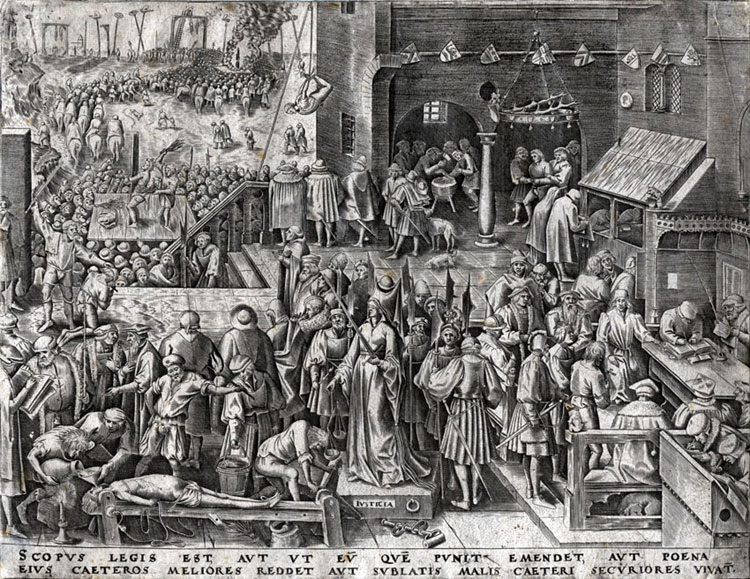 Justice, by Pieter Bruegel the Elder, c. 1556- c. 1560, engraving.Such an accumulation of the law’s violence—much of it enacted on stage, in visceral spectacle—imperils the audience’s association of the law’s violence and the ideal of justice. In Shakespeare’s England, of course, the law’s violence was publicly inscribed on people’s bodies, as seen in King Lear and in Pieter Bruegel the Elder’s mid-sixteenth century engraving, above. In the engraving, Justice stands blindfolded amid at least seven scenes of publicly-enacted punishment and torture, blurring the boundaries between “law” and the violence it purports to  thwart: hanging, scourging, dismembering, burning, whipping, racking, and even what we now call “waterboarding” in the foreground left. In Shakespeare’s day, people walked by the severed heads of traitors displayed them at the Northern Gate of the London Bridge. Their shopping in the market squares was conducted amid pillories, stocks, whipping poles and gallows, all visually reinforcing the law’s capacity for violence. And in Bruegel’s art, the bodies of the prisoners themselves signify, through what the law and aesthetics scholar Desmond Manderson calls the “slow process of objectification” that torture enacts: In the days when torture was a normal weapon in the arsenal of the state, [torture] was accomplished publicly. The mutilated bodies of traitors were displayed as if they were statues or icons on which state power had been etched. Their wounds were symbols for which their bodies had become a canvas of dissemination.Blindfolded Justicia, wearing a fool’s cap (an irony not lost on readers of King Lear), does not see the bodies mutilated in her name. They are a canvas for disseminating norms to others, like themselves, who are subject to the central authority.   	In the engraving, Justicia may also be unaware—as was Lear in the play’s opening scene—that her scales are tipped instead of even. And in the foreground right, the magistrates gather with their heads bowed over legal texts, their backs to the gruesome scenes, writing the sentences that will mandate the violence that seems essentially invisible to them in practice. Lear comes to realize his own blindness to the mechanizations of justice in the kingdom he once ruled, blind to his subjects’ fate until he became a subject himself. He acknowledges as much in the storm:   Poor naked wretches, whereso’er you are, That bide the pelting of this pitiless storm, How shall your houseless heads and unfed sides, Your loop’d and window’d raggedness, defend you From seasons such as these? O, I have ta’en Too little care of this! Take physic, pomp, Expose thyself to feel what wretches feel, That thou mayst shake the superflux to them, And show the heavens more just.The “physic” that Lear has taken is his own subjection to law, in the form of exile from the kingdom he once ruled and the sight of his servant in the stocks. Now that Lear has been “expose[d] … to feel what wretches feel,” he recognizes the inequity that subjects experience and concludes that the ethos of Justice’s scales is injustice: “I am a man / [m]ore sinned against than sinning.” While Kent, Lear, and Edgar are pleading with Lear to seek safety out of the storm, Lear says that only those who have not been flogged or beaten by the law must fear the storm, those “unwhipt of justice.” As for Lear, he considers himself safe.  The spectacle was the point. In contrast, for the last fifty years in particular, the United States has historically concealed the law’s violence: mass incarceration, solitary confinement, non-public capital punishment, and the stop-and-frisk police practices that have been enacted disproportionately on young men of color—these have been invisible to most of us who are not directly affected by them. Toward the end of the twentieth century, legal scholar Robert Cover sought to expose the paradox from which King Lear draws much of its tragedy—that the law purports to protect us from violence, but is violent in the process: Legal interpretation takes place in a field of pain and death…. Legal interpretive acts signal and occasion the imposition of violence upon others: A judge articulates her understanding of a text, and as a result, somebody loses his freedom, his property, his children, even his life.Thus begins Cover’s 1986 law review article, cited over 2,500 times in the intervening forty years. Cover’s argument has been expanded by legal scholars such as Austin Sarat and Thomas R. Kearns:      Violence stands before the law, unruly; it defies law to protect us from its cruelest consequence. It demands that law respond in kind, and requires law to traffic in its own brand of force and coercion…. It is the task of law and of much legal theory to insist, nonetheless, on the difference between the force that law uses and the unruly force beyond its borders. Legal theorists name the superiority of the former by calling it legitimate. Such naming suggests that violence can be cleansed, if not purified, by its contact with law. Yet the violence that calls law into being and becomes part of its arsenal makes law, or at least the achievement of particular kinds of law, impossible. It both provokes the hope of law and defeats the hope that law can be other-than-violence…. Violence requires us to ask how, if at all, the force of law differs from the force it is called into being to regulate, as well as whether law can accommodate and control violence without becoming a captive of its own violent instincts.Through the work of scholars such as Cover, Sarat, and Kearns, as well as the current prison abolition movement, contemporary audiences confront what Shakespeare unrelentingly enacts in King Lear: how the law’s violence becomes a “captive of its own violent instincts” and subverts order, rather than safeguarding it. ConclusionLegal scholars critique the law’s violence, but cell phone footage of police violence exhibits it, enacted on real people. Wider audiences watch the footage of Eric Garner, Michael Brown, Tamir Rice, Philando Castile, Breonna Taylor, and George Floyd, and are compelled to confront the fictive “stability” that law affords. The illusion of social cohesion cannot be maintained when watching armed police officers kill weaponless citizens, and particularly children. And in response, fellow citizens enact civil unrest, protesting that law be held accountable for its purported commitment to justice: “no justice, no peace.”   I am not suggesting that King Lear explicitly subverts, critiques, or seeks reform in early modern legal practices, nor that legal violence is a larger trend in Shakespeare’s plays. In fact, most of Shakespeare’s violence in other plays consists of extralegal violence such as dueling, stabbing, poisoning, rape, and assassination. Rather, I have argued that Shakespeare employed conspicuously legal violence to enact tragedy in King Lear, violence that Shakespeare reiterated in many forms: from disinheritance and dismemberment to exile and stocking—but always as forms of violence that are sanctioned by those in power. Throughout King Lear, Shakespeare stages disproportionate acts of legal punishment in the play that A.C. Bradley famously called “the most terrible picture that Shakespeare painted of the world.” Shakespeare creates such a terrible picture, in part, by repeatedly inviting the audience to witness unjust and inequitable pain, imposed not by those who break the law, but by those who are charged with enforcing it: Kent’s stocking, Gloucester’s eye-gouging, Edgar’s fugitive isolation, Cordelia’s hanging, and the incessant threats of whipping or flogging: the play unspools as a film reel of conspicuously legal violence, the violence that law imposes purportedly to control extralegal violence. Thus, in King Lear, Shakespeare exposes the irony of how the law’s violence destabilizes, rather than stabilizes communities, as well as the hollow claim by those in power that violence contributes to order. In Lear, the law’s violence ushers in chaos. As the state relies on legal violence, its fragility increases and the enactors of the legal violence are weakened, both personally and politically. The profound tragedy of both Lear as a narrative arc—and the law’s violence as a tool of the state—converge by play’s last act.Four hundred years later, we may envision the law’s violence as racial profiling, as inflated and unpayable fines for misdemeanors, as solitary confinement, as the death penalty, as state torture, or as mass incarceration. We envision 8 minutes and 46 seconds on the Minneapolis pavement. Elizabethans likely envisioned the gallows, the stocks, dismemberment of ears and noses, or heads on pikes at the northern gate of London Bridge. They may also have envisioned King Lear.  